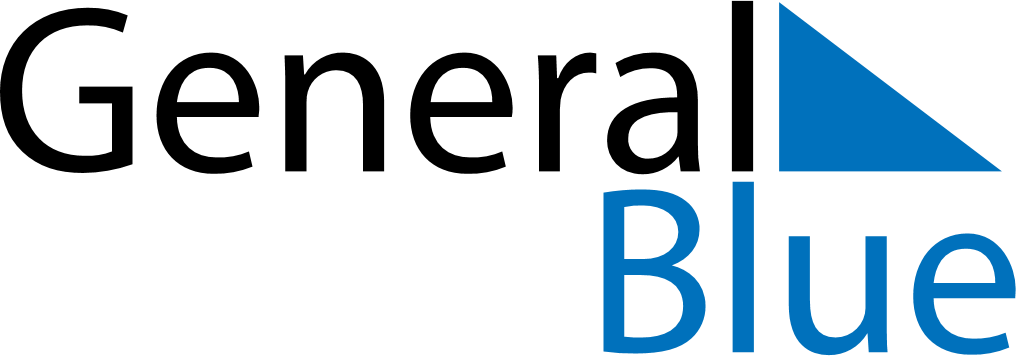 March 2019March 2019March 2019EthiopiaEthiopiaSundayMondayTuesdayWednesdayThursdayFridaySaturday12Victory at Adwa Day3456789101112131415161718192021222324252627282930Day of Lament31